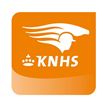 Aanvraag KNHS ErkenningAanvragerAanvraagVoor welke opleiding vraagt u de erkenning aan? U hebt per opleiding een formulier nodig. U mag de juiste opleiding aankruisen. Wilt u hieronder de gegevens van de betrokken docenten invullen?*Indien van toepassingWilt u onderstaand aangeven hoe de opleiding is ingedeeld?Bij onderstaande vragen gelieve u het voor u juiste of gewenste antwoord aan te kruisen:BijlagenStuur de volgende bijlagen mee bij de aanvraag:Cursusprogramma;Toelatingseisen;Lesmateriaal.OndertekeningIk verklaar dat alle gegevens op dit formulier volledig en naar waarheid zijn ingevuld en dat ik garant sta voor het betalen van de kosten die aan deze aanvraag verbonden zijn. Plaats :Datum :Handtekening :U kunt dit formulier en de bijlagen ingevuld en getekend verzenden naar :KNHS afd. Opleidingen, Postbus 3040, 3850 CA  ERMELO of naar opleidingen@knhs.nl (Handels)NaamKvK-nummerAdresPostcode en plaatsnaamNaam contactpersoon 1Naam contactpersoon 2E-mailadres 1E-mailadres 2Telefoonnummer 1Telefoonnummer 2Reden van de aanvraagAspirant-instructeur    Instructeur Basissport      Instructeur Wedstrijdsport  Naam docent:KNHS relatienummer docent*:Instructeursopleiding:1234Onderwijstijd LesgevenEigen vaardigheidPraktijkTheorieStagePVB’s conformKNHSWil gebruik maken van het lesmateriaalJaWil gebruik maken van digitale examensJa